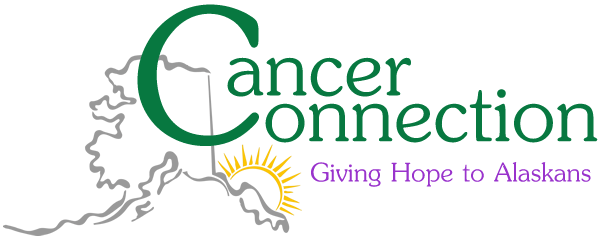 Travel Assistance Patient Data FormPatient Information (please print):__________________________________________________      ______________________________Name							               Phone__________________________________________________	  ______________________________Mailing Address							  Age______________________________	    ________________     ______________________________City					    State			  Zip__________________________________________________Patient’s Email AddressCancer related reason for travel: _____ treatment/surgery; ______diagnostic; _____follow-up care.(Please check all that apply) 			I hereby authorize my physician to release my diagnosis to Cancer Connection for the purpose of establishing eligibility for travel assistance. I understand this authorization is voluntary. I have also reviewed the allowable conditions for travel reimbursement, and understand reimbursement eligibility is limited to my own expenses incurred, up to Cancer Connection’s annual cap.									_________________________Signature of Patient							DateAssistance Required (to be completed by Health Care Provider)Transportation to: _____________________________________________________________________				Location			            Treatment Center NameCertification of PhysicianThis patient has a positive diagnosis of: ____________________________________________________							Designation of CancerI hereby certify that the patient is traveling outside their community for cancer treatment.Date: ________________	Physician Printed Name: ____________________________________Physician’s Signature: ________________________________________Send completed form to Cancer Connection at the address aboveThis is a “reimbursement” program. Recipients must submit receipts to Cancer Connection for travel expenses incurred. Examples of expenses include documentation for airfare, lodging, rental car, gasoline, taxis, shuttle bus, ferry tickets or other expenses related to travel outside their community for treatment.  Recipients may FAX or mail receipts to the address in the upper righthand corner of this form. Or email to admin@cancerconnectionak.org.  (revised 8/29/23)** Prior year receipts must be received by 3/31 of current year to be considered for reimbursement. 